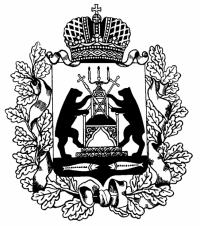 Российская ФедерацияНовгородская областьТерриториальная избирательная комиссияШимского районаПостановление26 июня 2020 года		                                                               № 85/18-3р. п. ШимскОб образцах заполнения подписных листов
на выборах депутатов Совета депутатов Уторгошского сельского поселения Шимского района третьего созываВ соответствии с пунктом 81 статьи 37 Федерального закона от 12 июня 2002 года № 67-ФЗ «Об основных гарантиях избирательных прав и права на участие в референдуме граждан Российской Федерации»Территориальная избирательная комиссия Шимского районаПОСТАНОВЛЯЕТ: 1. Утвердить образцы заполнения подписных листов на выборах депутатов Совета депутатов Уторгошского сельского поселения Шимского района третьего созыва:для сбора подписей избирателей в поддержку самовыдвижения кандидата по десятимандатному избирательному округу № 1 (приложение           № 1);для сбора подписей избирателей в поддержку выдвижения избирательным объединением кандидата по десятимандатному избирательному округу № 1 (приложение № 2).2. Разместить настоящее постановление на странице Территориальной избирательной комиссии Шимского района в информационно-телекоммуникационной сети «Интернет».Председатель Территориальнойизбирательной комиссии Шимского района 							Е.Л.ИщукСекретарь Территориальной избирательной комиссии Шимского района 							Н.В.ЧухненковаОбразец заполнения подписного листаПодписной листВыборы депутатов Совета депутатов Уторгошского сельского поселения Шимского района третьего созыва13 сентября 2020 года Подписной лист удостоверяю: (фамилия, имя, отчество, дата рождения, адрес места жительства2, серия и номер паспорта или документа, заменяющего паспорт гражданина,
с указанием даты его выдачи, наименования или кода выдавшего его органа, подпись лица, осуществлявшего сбор подписей, и дата ее внесения)Кандидат (фамилия, имя, отчество, подпись и дата ее внесения)Примечание. Если у кандидата, данные которого указываются в подписном листе, имелась или имеется судимость, в подписном листе после отчества кандидата указываются сведения о судимости кандидата. Если кандидат, сведения о котором содержатся в подписном листе, в заявлении о согласии баллотироваться в соответствии с пунктом 2 статьи 33 Федерального закона «Об основных гарантиях избирательных прав и права на участие в референдуме граждан Российской Федерации» указал свою принадлежность к политической партии либо иному общественному объединению и свой статус в данной политической партии либо данном общественном объединении, сведения об этом указываются в подписном листе после сведений о месте жительства кандидата или после сведений о судимости кандидата. Подписной лист изготавливается для заполнения только с одной стороны и должен содержать пять строк для проставления подписей избирателей.______________________________1 Текст подстрочников, а также примечание и сноски в изготовленном подписном листе могут не воспроизводиться.2 Адрес места жительства может не содержать каких-либо из указанных в подпункте 5 статьи 2 Федерального закона «Об основных гарантиях избирательных прав и права на участие в референдуме граждан Российской Федерации» реквизитов (наименование субъекта Российской Федерации, района, города, иного населенного пункта, улицы, номера дома и квартиры) в случае, если это не препятствует его однозначному восприятию с учетом фактических особенностей места жительства.Образец заполнения подписного листаподписной листВыборы депутатов Совета депутатов Уторгошского сельского поселения Шимского района третьего созыва13 сентября 2020 года Подписной лист удостоверяю: (фамилия, имя, отчество, дата рождения, адрес места жительства2, серия и номер паспорта или документа, заменяющего паспорт гражданина,
с указанием даты его выдачи, наименования или кода выдавшего его органа, подпись лица, осуществлявшего сбор подписей, и дата ее внесения)Кандидат (фамилия, имя, отчество, подпись и дата ее внесения)Примечание. Если у кандидата, данные которого указываются в подписном листе, имелась или имеется судимость, в подписном листе после отчества кандидата указываются сведения о судимости кандидата. Если кандидат, сведения о котором содержатся в подписном листе, в заявлении о согласии баллотироваться в соответствии с пунктом 2 статьи 33 Федерального закона «Об основных гарантиях избирательных прав и права на участие в референдуме граждан Российской Федерации» указал свою принадлежность к политической партии либо иному общественному объединению и свой статус в данной политической партии либо данном общественном объединении, сведения об этом указываются в подписном листе после сведений о месте жительства кандидата или после сведений о судимости кандидата. Подписной лист изготавливается для заполнения только с одной стороны и должен содержать пять строк для проставления подписей избирателей.______________________________1 Текст подстрочников, а также примечание и сноски в изготовленном подписном листе могут не воспроизводиться.2 Адрес места жительства может не содержать каких-либо из указанных в подпункте 5 статьи 2 Федерального закона «Об основных гарантиях избирательных прав и права на участие в референдуме граждан Российской Федерации» реквизитов (наименование субъекта Российской Федерации, района, города, иного населенного пункта, улицы, номера дома и квартиры) в случае, если это не препятствует его однозначному восприятию с учетом фактических особенностей места жительства.Приложение № 1
УТВЕРЖДЕН
постановлением Территориальной избирательной комиссии Шимского района от 26.06.2020  № 85/18-3Мы, нижеподписавшиеся, поддерживаем самовыдвижение кандидата в депутаты по десятимандатному избирательному округу № 1 гражданинаМы, нижеподписавшиеся, поддерживаем самовыдвижение кандидата в депутаты по десятимандатному избирательному округу № 1 гражданинаМы, нижеподписавшиеся, поддерживаем самовыдвижение кандидата в депутаты по десятимандатному избирательному округу № 1 гражданинаМы, нижеподписавшиеся, поддерживаем самовыдвижение кандидата в депутаты по десятимандатному избирательному округу № 1 гражданинаМы, нижеподписавшиеся, поддерживаем самовыдвижение кандидата в депутаты по десятимандатному избирательному округу № 1 гражданинаМы, нижеподписавшиеся, поддерживаем самовыдвижение кандидата в депутаты по десятимандатному избирательному округу № 1 гражданинаМы, нижеподписавшиеся, поддерживаем самовыдвижение кандидата в депутаты по десятимандатному избирательному округу № 1 гражданина,родившегося,(гражданство) 1(фамилия, имя, отчество)(дата рождения)работающегоработающего,(место работы, занимаемая должность или род занятий; если кандидат является депутатом и осуществляет свои полномочия
на непостоянной основе, – сведения об этом с указанием наименования соответствующего представительного органа)(место работы, занимаемая должность или род занятий; если кандидат является депутатом и осуществляет свои полномочия
на непостоянной основе, – сведения об этом с указанием наименования соответствующего представительного органа)(место работы, занимаемая должность или род занятий; если кандидат является депутатом и осуществляет свои полномочия
на непостоянной основе, – сведения об этом с указанием наименования соответствующего представительного органа)(место работы, занимаемая должность или род занятий; если кандидат является депутатом и осуществляет свои полномочия
на непостоянной основе, – сведения об этом с указанием наименования соответствующего представительного органа)(место работы, занимаемая должность или род занятий; если кандидат является депутатом и осуществляет свои полномочия
на непостоянной основе, – сведения об этом с указанием наименования соответствующего представительного органа)(место работы, занимаемая должность или род занятий; если кандидат является депутатом и осуществляет свои полномочия
на непостоянной основе, – сведения об этом с указанием наименования соответствующего представительного органа)проживающегопроживающего.(наименование субъекта Российской Федерации, района, города, иного населенного пункта, где находится место жительства)(наименование субъекта Российской Федерации, района, города, иного населенного пункта, где находится место жительства)(наименование субъекта Российской Федерации, района, города, иного населенного пункта, где находится место жительства)(наименование субъекта Российской Федерации, района, города, иного населенного пункта, где находится место жительства)(наименование субъекта Российской Федерации, района, города, иного населенного пункта, где находится место жительства)(наименование субъекта Российской Федерации, района, города, иного населенного пункта, где находится место жительства)№ п/пФамилия, имя, отчествоФамилия, имя, отчествоГод рождения
(в возрасте 18 лет – дополнительно число и месяц рождения)Адрес места жительства2Серия и номер паспорта или документа, заменяющего паспорт гражданинаДата внесения подписиПодпись12345Приложение № 2
УТВЕРЖДЕН
постановлением Территориальной избирательной комиссии Шимского района от 26.06.2020  № 85/18-3Мы, нижеподписавшиеся, поддерживаем выдвижение от избирательного объединения(наименование избирательного объединения) 1(наименование избирательного объединения) 1(наименование избирательного объединения) 1(наименование избирательного объединения) 1кандидата в депутаты по десятимандатному избирательному округу № 1 гражданина(гражданство)(гражданство)(гражданство)(гражданство),родившегося, (фамилия, имя, отчество) (фамилия, имя, отчество)(дата рождения)работающегоработающего,(место работы, занимаемая должность или род занятий; если кандидат является депутатом и осуществляет свои полномочия
на непостоянной основе, – сведения об этом с указанием наименования соответствующего представительного органа)(место работы, занимаемая должность или род занятий; если кандидат является депутатом и осуществляет свои полномочия
на непостоянной основе, – сведения об этом с указанием наименования соответствующего представительного органа)(место работы, занимаемая должность или род занятий; если кандидат является депутатом и осуществляет свои полномочия
на непостоянной основе, – сведения об этом с указанием наименования соответствующего представительного органа)(место работы, занимаемая должность или род занятий; если кандидат является депутатом и осуществляет свои полномочия
на непостоянной основе, – сведения об этом с указанием наименования соответствующего представительного органа)(место работы, занимаемая должность или род занятий; если кандидат является депутатом и осуществляет свои полномочия
на непостоянной основе, – сведения об этом с указанием наименования соответствующего представительного органа)(место работы, занимаемая должность или род занятий; если кандидат является депутатом и осуществляет свои полномочия
на непостоянной основе, – сведения об этом с указанием наименования соответствующего представительного органа)проживающегопроживающего.(наименование субъекта Российской Федерации, района, города, иного населенного пункта, где находится место жительства)(наименование субъекта Российской Федерации, района, города, иного населенного пункта, где находится место жительства)(наименование субъекта Российской Федерации, района, города, иного населенного пункта, где находится место жительства)(наименование субъекта Российской Федерации, района, города, иного населенного пункта, где находится место жительства)(наименование субъекта Российской Федерации, района, города, иного населенного пункта, где находится место жительства)(наименование субъекта Российской Федерации, района, города, иного населенного пункта, где находится место жительства)№ п/пФамилия, имя, отчествоФамилия, имя, отчествоГод рождения
(в возрасте 18 лет – дополнительно число и месяц рождения)Адрес места жительства2Серия и номер паспорта или документа, заменяющего паспорт гражданинаДата внесения подписиПодпись12345